Your recent request for information is replicated below, together with our response.On how many occasions, has a Police Scotland officer carried out a lone officer verification check from April 8th 2022 to October 2nd 2022?On how many occasions, has a member of the public requested that a verification check be done from April 8th 2022 to October 2nd 2022?The Officer Verification Protocol was implemented by Police Scotland on 02 October 2021. When a request is received by the control room to carry out a verification check, the member of staff completing the verification should add a ‘tag’ to the relevant incident. 
This allows for retrospective searches and auditing to be undertaken.Between 8 April and 2 October 2022, this ‘tag’ has been added to ten incidents. 
These have all been individually reviewed and one relates to circumstances where a lone officer was assisting a lone member of the public.  I can further advise that another incident was sent my email and was not current, therefore no check could be carried out. On other occasions verification has taken place in a variety of different circumstances, including where multiple officers were present, or where a member of the public had received a phone call from Police Scotland. If you require any further assistance please contact us quoting the reference above.You can request a review of this response within the next 40 working days by email or by letter (Information Management - FOI, Police Scotland, Clyde Gateway, 2 French Street, Dalmarnock, G40 4EH).  Requests must include the reason for your dissatisfaction.If you remain dissatisfied following our review response, you can appeal to the Office of the Scottish Information Commissioner (OSIC) within 6 months - online, by email or by letter (OSIC, Kinburn Castle, Doubledykes Road, St Andrews, KY16 9DS).Following an OSIC appeal, you can appeal to the Court of Session on a point of law only. This response will be added to our Disclosure Log in seven days' time.Every effort has been taken to ensure our response is as accessible as possible. If you require this response to be provided in an alternative format, please let us know.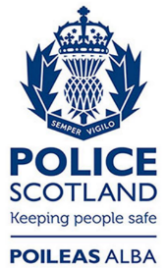 Freedom of Information ResponseOur reference:  FOI 23-0621Responded to:  16 March 2023